Дистанционная программа «Подготовка к основному государственному экзамену по русскому языку»Что вас ждет?В течение курса мы подробно разберем все задания формата ОГЭ 2021 г.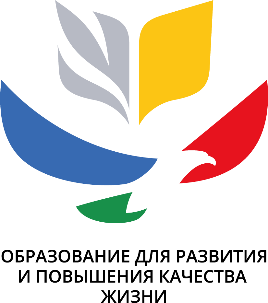 В 2020 году формат экзамена претерпел значительные изменения. Экзамен стал намного сложнее, он требует умения анализировать материал, а не просто знания какого-то отдельного правила. Чтобы с успехом справиться со всеми заданиями, мы повторим все то, что вы проходили раньше.На занятиях будем применять все наши знания на практике, не только выполняя экзаменационные задания, но и детальным образом разбирая тексты.Изложение и сочинение - важные составляющие экзамена. Мы освоим все навыки сжатия текста и научимся грамотно выстраивать наше повествование. Будем учиться писать сочинение 9.3, потому что именно оно больше всего похоже на сочинение ЕГЭ. Мы разберем, что такое тезис и аргумент, и научимся работать с текстами любой сложности. Программа предполагает регулярную проверку домашних заданий и возможность неограниченного взаимодействия в специально созданном чате.О преподавателе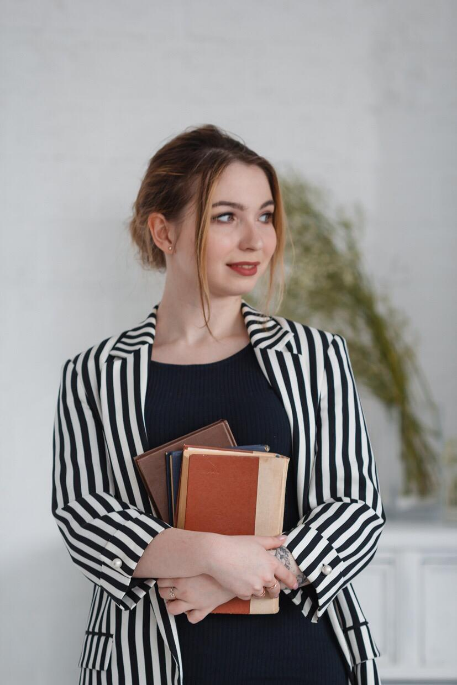 Преподаватель Лицея НИУ ВШЭ (2015-2019), лучший преподаватель словесности направления «Дизайн» 2019 года Эксперт ЕГЭ 2018, 2019Эксперт Проектной лаборатории развития интеллектуальных состязаний по гуманитарным наукам факультета гуманитарных наук НИУ ВШЭ.
Заместитель председателя методической комиссии Всероссийского чемпионата сочинений «Своими словами», член оргкомитетаИндивидуальным предприниматель, основатель и руководитель школы русского языка Rusinfun.